Проблемы и перспективы развития спорта в условиях сельской местностиЗаслушав информацию  начальника Управления культуры, спорта и молодежи Администрации муниципального образования «Муниципальный округ Можгинский район Удмуртской Республики» Администрации муниципального образования «Муниципальный округ Можгинский район Удмуртской Республики», руководствуясь Уставом муниципального образования «Муниципальный округ Можгинский район Удмуртской Республики»,СОВЕТ ДЕПУТАТОВ РЕШИЛ:Информацию о проблемах и перспективах развития спорта в условиях сельской местности»  принять к сведению (прилагается).Администрации муниципального образования «Муниципальный округ Можгинский район Удмуртской Республики» продолжить работу по реализации муниципальной программы «Охрана здоровья и формирование здорового образа жизни среди населения Можгинского района» на 2022-2027 гг.».Муниципальному  бюджетному образовательному учреждению дополнительного образования «Спортивная школа Можгинского района» продолжить работу по подготовке воспитанников для участия их в районных, республиканских и вышестоящих спортивных играх и соревнованиях.Начальникам территориальных отделов (секторов) активно принимать участие в проводимых районных спортивных мероприятиях с большим количеством участников, а так же активно проводить мероприятия по формированию здорового  образа  жизни на своей подведомственной территории.Опубликовать настоящее решение в информационно-телекоммуникационной сети «Интернет» на официальном сайте муниципального образования «Муниципальный округ Можгинский район Удмуртской Республики».Председатель Совета депутатов муниципального образования      		                             «Муниципальный округ Можгинский районУдмуртской Республики»                                                                                  Г. П. Королькова        г. Можга02 августа 2023 года         № ____Проект вносит: заместитель главы Администрации районапо социальным вопросам                                                                                            М.Н. СарычеваСогласовано:Председатель Совета депутатовмуниципального образования      		                             «Муниципальный округ Можгинский районУдмуртской Республики»                                                                                  Г. П. КорольковаГлава муниципального образования      		                             «Муниципальный округ Можгинский районУдмуртской Республики»                                                                                  А.Г. ВасильевРуководитель аппарата Администрации района                                               Т. В. НикифороваПриложение к решению Совета депутатов муниципального образования«Муниципальный округ Можгинский район Удмуртской Республики»От 02 августа 2023 года № ____Информация о проблемах и перспективах развития спорта в условиях сельской местности.	Здоровый образ жизни – это деятельность, активность людей, направленные на сохранение и улучшение здоровья.	Комплекс мероприятий по формирования здорового образа жизни включает в себя:- меры по профилактике вредных привычек;- формирование навыков здорового образа питания;- популяризация физкультуры и спорта;- информирование населения о пагубном воздействии вредных привычек, о мероприятиях по здоровому образу жизни, о формах и возможностях здорового время провождения, профилактическую работу по имеющимся заболеваниям.1. ОРГАНИЗАЦИОННАЯ РАБОТАОрганом управления физической культурой и спортом в районе является сектор спорта (далее - Сектор), который входит в структуру Управления культуры, спорта и молодежи Администрации МО «Муниципальный округ Можгинский район Удмуртской Республики». В состав сектора входит начальник сектора и специалист 1 категории. Сектор координирует свою работу и взаимодействует в вопросах организации спортивно-массовой и физкультурно-оздоровительной работы с органами местного самоуправления,  МБОУ ДО «Спортивная школа Можгинского района», районным методическим объединением учителей физкультуры и другими организациями и предприятиями района. В Можгинском районе действует муниципальная программа «Охрана здоровья и формирование здорового образа жизни населения на 2022-2027 годы». 2. РАБОТА С ФИЗКУЛЬТУРНЫМИ КАДРАМИВопросами организации физкультурно-оздоровительной и спортивно-массовой работы занимаются 46 штатных физкультурных работника, из которых 35 - учителей физической культуры, 10 специалистов дополнительного образования (5 тренера-преподавателя спортивной школы по видам спорта, 1 инструктор-методист спортивной школы и др.), 2 специалиста органов управления. На базе спортивной школы проводятся семинары по подготовке спортивных судей и повышения их квалификации. К организации проведения соревнований привлекаются учащиеся школ и студенты учебных заведений. Ежегодно учителя физической культуры и тренеры-преподаватели проходят курсы повышения квалификации, в 2022 году 3 человека из числа физкультурных работников прошли курсы повышения квалификации.  3. РАБОТА ПО ФИЗИЧЕСКОМУ ВОСПИТАНИЮ В ДОШКОЛЬНЫХ И ОБРАЗОВАТЕЛЬНЫХ ОРГАНИЗАЦИЯХ3.1. Физическое воспитание в дошкольных учреждениях.Дошкольные общеобразовательные учреждения района имеют приоритетное направление в педагогической деятельности по физическому воспитанию, т.к. только здоровый ребенок может полноценно и гармонично развиваться в период дошкольного детства. Исходя из этого, цель работы по физическому воспитанию дошкольников - сохранение и укрепление психического и физического здоровья детей за период дошкольного детства.Чтобы повысить двигательную активность разрабатываются и внедряются нетрадиционные формы работы по физической культуре: игровые и тематические формы проведения физкультурных занятий; комплексы музыкально-ритмических движений; занятия тренировочного характера, направленные на развитие функциональных и двигательных возможностей детей; прогулки-походы, направленные на развитие выносливости (с учетом состояния здоровья детей, уровня их физического развития и двигательной активности, а так же сезона года). Ежегодно проводятся районные соревнования по видам спорта: лыжи, легкая атлетика, шашки. 3.2. Физическое воспитание в образовательных учреждениях.В Можгинском районе 24 образовательных учреждений (далее - ОУ). Основными направлениями работы являются повышение интереса учащихся к занятиям физической культурой; формирование здорового образа жизни; развитие туристическо-краеведческой работы; патриотическое воспитание школьников; укрепление здоровья учащихся. Индивидуальный подход к каждому ученику, конкретный подход к каждому классу, знание их возможностей, интересов - все это является главной составляющей в работе учителя физкультуры. Придавая особое значение физическому воспитанию детей, в ОУ сохранена система спортивно-массовых мероприятий и спортивной внеклассной работы. Спортивная внеклассная работа в ОУ организована согласно Положения о Спартакиаде ОУ Можгинского района и календаря республиканских спортивно-массовых мероприятий. В рамках этой деятельности проводятся спортивные школьные секции, кружки оздоровительной направленности ЗОЖ, Дни Здоровья. Ежегодно проводятся Кубки района по баскетболу и волейболу.В рамках спортивно-массовой и агитационно-пропагандистской работы проводится Спартакиада среди образовательных учреждений Можгинского района по 19 видам спорта. 4. ОРГАНИЗАЦИЯ ФИЗКУЛЬТУРНО-ОЗДОРОВИТЕЛЬНОЙ РАБОТЫ В УЧРЕЖДЕНИЯХ, ОРГАНИЗАЦИЯХ, НА ПРЕДПРИЯТИЯХ И В ОБЪЕДИНЕНИЯХНаиболее активно спортивно-массовая и физкультурно-оздоровительная работа проводится на территории ТО «Большеучинский», ТО «Нынекский» и ТО «Большепудгинский», ТО «Можгинский», ТО «Нышинский», ТО «Сюгаильский», ТО «Большекибьинский», ТО «Пычасский». Этому способствует хорошая материальная база и наличие необходимого инвентаря.  Сборные команды этих поселений постоянно в числе победителей и призеров районных соревнований. На территории ТО «Большеучинский» и ТО «Нынекский»  организована Спартакиада по 8 видам спорта, финансируется развитие детского спорта, организуются товарищеские встречи по волейболу и баскетболу, хоккейные турниры, турниры по мини-футболу.Оживленная физкультурно-оздоровительная работа ведется в ТО «Сюгаильский» и ТО «Можгинский». По итогам Спартакиады среди муниципальных образований уже несколько лет подряд ТО «Можгинский» с большим отрывом занимает первое место.        С 2022 года на территории Удмуртской Республики стартовал Проект «Удмуртское долголетие 2.0», успешно реализованного в 2022 году на территории всех муниципальных образований Удмуртской Республики в том числе и в Можгинском района созданы клубы в д. Малая Сюга и с. Пычас. Проект направлен на поддержку и повышение качества жизни граждан пенсионного возраста и вовлечение в занятия физической культурой и спортом участников клубов здоровья. Мужчины старше 65 лет и женщины старше 60 лет нуждаются не только в укреплении и поддержке физического состояния, но и в социальной активности, которая способствует повышению жизненного тонуса. Пример активного долголетия от старшего поколения позволит внукам перенять здоровые привычки и донесет до каждого, как важно самому заботиться о своей активности и долголетии, о роли правильного питания. 
 наставники проводят работу по следующим видам спорта:
- северная ходьба
- плавание
- шахматы и шашки
- дартс
- настольный теннис.
5. ОРГАНИЗАЦИЯ ФИЗКУЛЬТУРНО-МАССОВОЙ И СПОРТИВНОЙ РАБОТЫОрганизационная работа проводится в соответствии с календарными районным и республиканским планами работы. За отчетный период Сектором проведено 37 спортивно-массовых мероприятий.В районе ежегодно проводится Спартакиада среди территориальных отделов и секторов по 12 видам спорта (2 обязательных, 8 по выбору). В 2022 году победителем Спартакиады стала команда ТО «Можгинский», второе и третье места заняли команды ТО «Пычасский» и ТО «Большеучинский» соответственно. Наиболее популярными и массовыми видами спорта в районе являются волейбол, настольный теннис, мини-футбол, легкоатлетические пробеги, лыжные гонки, зимние и летние игры. Из года в год команды хозяйств и школ района принимают участие в турнире по волейболу памяти И. Быстрых.Финансирование развития физической культуры и спорта в 2023 г. составляет 2300,00 тыс. рублей (2022 г. - 1986,09 тыс. рублей, 2021 г.-1641,9 тыс. рублей). 2022 год было выделено на приобретение инвентаря и экипирование спортсменов:На общую сумму: 435 007 тыс. руб. 2023 г. приобретено инвентаря и экипирование спортсменов:На общую сумму: уже потрачено 346 443 тыс. руб.      Ежегодно сборные команды Можгинского района принимают участие в Республиканских летних спортивных играх, а так же в летней и зимней спартакиаде пенсионеров.          Республиканская летняя спартакиада пенсионеров2022 год – 4 место (п. Кизнер) приняло участие 14 человек2023 год – предварительно будут 24 августа         Республиканская зимняя спартакиада пенсионеров2022 год – 4 место (п. Яр) приняло участие 14 человек2023 год – 6 место (г. Ижевск) приняло участие 14 человек          Республиканские летние спортивные игры 2022 год – 5 место (с. Завьялово) приняло участие 66 человек2023 год – 5 место ( п. Ува) приняло участие 69 человек	Республиканские зимние спортивные игры2022 год – 8 место (с. Сигаево) приняло участие 28 человек2023 год – 8 место (с. Шаркан) приняло участие 31 человек     - готовые спортсмены переходят в другие районы,      - переезжают в города, т.е. меняют прописку,     - дорогой инвентарь.6. ОРГАНИЗАЦИЯ РАБОТЫ ПО МЕСТУ ЖИТЕЛЬСТВАПо месту жительства организовано 13 троп здоровья для лиц, занимающихся северной ходьбой (с. Б. Кибья, д. В. Юри, д. М. Сюга, с. Б. Уча, с. Горняк, с. Черемушки, д. Кватчи, с. М. Воложикья, д. Мельниково, с. Можга, д. С. Какси, с. Нынек, д. Ныша, д. Пазял, с. Пычас, ст. Сардан).7. ОРГАНИЗАЦИЯ ФИЗКУЛЬТУРНО-СПОРТИВНОЙ РАБОТЫ В СЕЛЬСКОЙ МЕСТНОСТИЕжегодно Сектором проводятся зимние и летние спортивные игры района с целью дальнейшего внедрения физической культуры и спорта в повседневный быт тружеников района; улучшения физкультурно-оздоровительной работы в трудовых коллективах, пропаганды здорового образа жизни, организации культурного досуга сельских жителей; выявления сильнейших спортсменов для участия в Республиканских зимних и летних сельских спортивных играх. В 2022 году состоялись 26-е зимние спортивные игры и 30-е летние спортивные игры, в которых приняло участие 488 человек. Так же традиционный легкоатлетический пробег с. Горняк – с. Пычас, в котором приняло участие 448 человек.8. ФИЗИЧЕСКАЯ КУЛЬТУРА И СПОРТ СРЕДИ ИНВАЛИДОВВ последнее время серьезное внимание уделяется развитию инвалидного спорта. Согласно статистической отчетности по форме 3-АФК число занимающихся физической культурой и спортом составляет 189 (АППГ-154) человека. Спортом высших достижений занимается - Иван Кузнецов (следж-хоккей). Спортсмены района принимали участие в республиканской Спартакиаде инвалидного спорта, посвященной всероссийскому празднику «День физкультурника». 9. УЧАСТИЕ В РЕАЛИЗАЦИИ ФЕДЕРАЛЬНЫХ ЦЕЛЕВЫХ ПРОГРАММВ рамках реализации федеральной целевой программы «Развитие физической культуры и спорта в Российской Федерации на 2016-2020 годы» в муниципальном образовании по адресу: УР, с. Пычас, Базарная площадь, оборудована малая спортивная площадка для проведения тестирования населения в соответствии со Всероссийским физкультурно-спортивным комплексом «Готов к труду и обороне».Так же в рамках инициативного бюджетирования на территории Можгинского района строятся спортивные и воркаутные площадки для населения.10. ПРОПАГАНДА ФИЗИЧЕСКОЙ КУЛЬТУРЫ И СПОРТА Организация физкультурно-массовой и спортивной работы в районе, а также результаты выступления сборных команд и отдельных спортсменов в вышестоящих соревнованиях отражаются в средствах массовой информации, есть раздел о спорте на сайте Можгинского района.11. АНАЛИЗ СТАТИСТИЧЕСКИХ НАБЛЮДЕНИЙ ПО ФОРМЕ 1-ФКВ 2022 году увеличилось число занимающихся физической культурой и спортом с 10895 до 11549 человек, что составляет 50,3% от общего числа населения района (по данным Росстата население от 3 лет до 80 лет на 01.12.2022 – 22962 чел.) (2019 г. - 31,08%, 2020 г. – 44,34%, 2021 г. – 49,3%). В МБОУ ДО «ДЮСШ Можгинского района» в 2022 году занимается 674 человек (2018 г. – 700 чел., 2019 г. – 712 чел., 2020 г. – 714 чел., 2021 г. – 716 чел.). 12. СВЕДЕНИЯ О СПОРТИВНЫХ СООРУЖЕНИЯХ12.1.  На территории муниципального образования «Муниципальный округ Можгинский район Удмуртской Республики» 76 спортивных сооружений (спортивные залы, стадионы, хоккейные коробки, тир (аварийное состояние)). В связи с закрытие Большепудгинского детского сада, Большесибинского детского сада, Мельниковской школы и Большеучинская школа-интернат не находится в ведомстве муниципального образования. 12.2. Уровень обеспеченности спортивных сооружений в муниципальном образовании составляет в среднем 81,41 % от общей численности населения.12.3. Уровень загруженности спортивных сооружений составляет 95,30 % 12.4. Как и в любом направлении работы существуют проблемы:- недостаточность, а кое-где отсутствие должного уровня материальной базы развития физкультуры и спорта, а вместе с этим нехватка финансовых средств в муниципальных образованиях на организацию этой работы;- отсутствие спортивных объектов, соответствующих требованиям - лыжероллерной трассы, крытой хоккейной коробки,  плавательного бассейна.Подводя итог:Проблемы и нерешенные вопросы, касающиеся физкультуры и спорта, в течение последнего времени остаются прежними:Недостаток бюджетного финансирования, в особенности спортивной школы, сельских территорий;Неукомплектованность квалифицированными кадрами по лыжным гонкам, баскетболу, футболу, легкой атлетике, хоккею;Слабая материальная база для занятий физкультурой и спортом в спортивной школе и сельских территориях (инвентарь, форма), отсутствие методистов по спорту, ограниченная возможность по участию в вышестоящих соревнованиях и по организации районных спортивно-массовых мероприятий.Отсутствие ставок методистов по спорту в центральных сельских домах культуры имеющих спортивные залы.недостаточность, а кое-где отсутствие должного уровня материальной базы развития физкультуры и спорта, а вместе с этим нехватка финансовых средств в территориальных отделах на организацию этой работы;отсутствие спортивных объектов, соответствующих требованиям - лыжероллерной трассы, крытой хоккейной коробки, плавательного бассейна.Заинтересовать тренеров в подготовке своих воспитанников для участия в Сельских играхОтсутствие достаточного количества кадров, необходимых для выполнения качественной работы в секторе.Отсутствие заинтересованности в проводимой работе в территориальных отделах и секторах Можгинского района.Необходимость финансовых вложений в поддержание имеющейся материально-технической базыСОВЕТ  ДЕПУТАТОВМУНИЦИПАЛЬНОГО ОБРАЗОВАНИЯ«МУНИЦИПАЛЬНЫЙ ОКРУГ МОЖГИНСКИЙ РАЙОН УДМУРТСКОЙ РЕСПУБЛИКИ»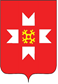 «УДМУРТ ЭЛЬКУНЫСЬ МОЖГА  ЁРОС МУНИЦИПАЛ ОКРУГ» МУНИЦИПАЛ КЫЛДЫТЭТЫСЬДЕПУТАТЪЕСЛЭН КЕНЕШСЫ